Arvind Objective: Drive a team of software professionals towards successful software development and quality delivery by motivating and nurturing individual talents into collective success. Mentor the team technically as and when required and continuously attaining challenging goals in career with web based technologies.Experience: 7.5 yearsQualification: Bachelor of Arts (B.A.) from Mumbai UniversityPGDBA from Welingkar Institute of management, Mumbai 2013 with 75%Certification: GNIIT (Full time 2 year diploma in Software Engineering from- NIIT Mumbai)-80%Microsoft 70-528- Web-Based Client Development/Specialized Server Controls - 91.2%Microsoft 70-536- .NET Framework Application Development Foundation – 78.8 %_________________________________________________________________________________________Selected Accomplishments “Star performance award” in Lionbridge by CEO in June 2014 Diploma in software engineering from Capgemini_________________________________________________________________________________________Key Role:Technically lead a team, responsibilities include sprint planning, estimate enhancements, projects, delegate development, demand management, incident management, service request management, code review, release planning, release demos.Skill Sets:.net Framework: 2.0, 3.5, 4.0,4.5 Front End: ASP.net, C#, MVC, JQuery, CSS, JavaScript, WEB API, Entity Framework, WCF, Rest API, Web Service.Database: SQL Server 2005/2008/2012Development Tools: Visual Studio 2005/2008/2010/2012/2013/2015CMS: EPiServer CMS 5, Source Control: TFS, SVNSite Tracking Tools: Google AnalyticsCode Quality Tools: NUnit, VSTSDesign Pattern: Singleton, Factory, Abstract Factory, MVC,Features known: LINQ, WCF,  WCF Rest, MVC, HTML, CSSMethodology: AGILE developmentDocumentation: Daily Scrum Reports, SLA Reports, Release Notes, RCADomain Knowledge: Insurance, Health care, Ecommerce, HR, Media and advertisementPROFILE SUMMARY:A strong professional as a System Analyst covering complete SDLC with Agile (Scrum) and waterfall development processes. Extensive experience in API integration, Web application Development.Strong knowledge of c#, MVC, Jquery, Asp.net, Ado.net, SQL, Entity framework, WCF, Web APIs and Html.Sound knowledge on API Integration testing, load and performance testingActive involvement in preparing Project documentation such as SRS, SDS, Test Scenarios and Test Cases.Actively involved in recruitment and training process Strong communication, troubleshooting, and analytical skills.Got “Star performance award” in Lionbridge by CEO in June 2014 for extraordinary contribution towards organization.Exploring on Bigdata , AWS services and cloud computing Training other employees through both formal and informal training programs. Project Experience-Mumbai, Sr. Consultant – Nov 2014-Till DateProject Undertaken-SCA IndigoClient: SCA,  Domain: Health care About Projects: Home Delivery UK system is a healthcare web based application. This currently has 70 customers with a approx. 200,000 patients and 400,000 prescription lines.It generates on average 3,500 orders daily and creates on average 150 new patients and prescriptions daily. Current external number of users is approx. 1500 and is expected to rise to approx. 20,000 over the next 10 years.The system is design in such way that customer facing front-end is able to act independently from any activities being carried out by the back-end system. It also meets security guidelines laid down bySCA security initiative and IT standard.General Frontend functionalityPop up at log in for News, Alerts, System maintenance messages, etc.Display/create/modify customer, carehome and patient informationDisplay/create/modify ordersSystem administrationData transfer from Frontend to SAP system and from SAP to frontend systemRole- Project LeadTeam Size-10 Responsibility-Act as a key player in solution architecture and database design Sprint planning, effort estimation, repository management using TFS Developed Critical piece of application-WCF Rest API to communicate with SAP SystemData migration from SAP to Frontend System through APIsResponsible for application deployment on testing and production serverActively involved in client communication and Handling Client query during UAT and Production supportSprint demo and presentation on completion of each sprint before deployment  Managing project development, mentoring team members and reviewing their workEncouraging and motivating team to meet each sprint deadline in timely manner and ensuring high quality product deliveries.Developing Backup maintenance Plan, Impact Analysis and Technical document architecture. Code review and feedback to team memberTechnical Details-Languages and Technology used-C#, MVC 4, WCF Rest, Entity framework Ado.Net, JQuery, Linq, Windows scheduler Database-SQL server2008 R2, OledbLion bridge Technology Mumbai, Senior Software Engineer -Jan 2013-Sep 2014Project Undertaken-Response Analysis Predictive SystemClient: All Response Media (ARM), UKAbout Project-All Response Media (ARM) is a leading acquisition based (Direct Response) mediaPlanning and buying agency, with numerous clients in different business sectors. The current RAPSApplication has two primary media types for which response attribution needs to be done – Press dataand TV data. There are two major processes present; one process which handles all media typesclassified as being under TV and another process which handles all media type classified as being underPress. The RAPS application is a complete online system that will remove the need for having  twodisparate systems trying to achieve the same goal, while also enhancing the existing process and addingnewer features.Role- Team Lead Responsibility-Requirement gathering from client and creating SRS and SDS for proposed new system with onsite coordinator Actively involved in database design based on SRS, Creating Tables, stored procedure and functionsWriting code for ETL process using MVC pattern with c#, which includes importing data from excel sheet, validating data at application level then pushing it to database. Developed major functionality of application- TV and Press data import along with complex match process statistic. Responsible for application deployment on testing and production serverTesting basic functionality with predefined smoke test and reporting defect to JIRAMentoring junior team member and doing code reviewTechnical Details-Languages and Technology used-C#, MVC4, Ado.Net, Jquery, JavaScript, Entity Framework, Cando UIDatabase-SQL server, OledbFreeway-OBVI API testingClient-Lionbridge WalthamAbout Project-Freeway is Lionbridge’s online service delivery platform.  Access to Freeway’s collaboration features and language technology is free for Lionbridge clients and translators.  Using Freeway, our clients can initiate and track translation projects, collaborate with their project teams, manage linguistic assets, and generate enterprise budget and status reports.Role-Team LeadTeam Size-4ResponsibilitySetting standard guideline for coding and ensuring implementation of common framework across the teamTesting WCF APIs using Google chrome-Postman, Storm and C# unit test casesCreating and executing load and performance testReporting daily testing status to onsite QA manager in scrum call with teamResponsible for product releases from staging to beta then beta to production server as a QAResponsible to ensure everything is working fine on production including application behavior and environment setup by doing smoke test.Mentoring team member and providing technical support Technology Details-Languages used-C# .net, CodedUI, Linq, WCF Rest ServicesDatabase-SQL server 2008Kama-Schachter Jewellery Pvt Ltd, MumbaiIT-Executive-Aug 2011-Jan 2013Project Undertaken-            Client- Kama-Schachter Jewellery Pvt LtdAbout Project- Kamaschachter is the one of the Asia’s largest diamond exporter company situated in Mumbai. The website was developed to facilitate user to buy jewelry online.Important functionality User RegistrationProduct display and comparison Shopping CartOnline Payment OptionOrder HistoryAdmin ReportsRole- Senior Software DeveloperResponsibility-Creating SRS based on requirement gathered from clientDeveloping database design based on SRS, Creating stored procedure and functionsImplementation of payment gateway with three different website using just only one account. Which turned around as very cost effective for organizationWriting code for whole shopping cart moduleHandling SEO and Google analytics for better ranking in search engines Giving weekly updates to CIO on product development Technical Details-Languages and Technology used-C#, Asp.net, Ado.net, JavaScript, Jquery, WCF, Webservices, SMS integrationDatabase-SQL serverPOS(Point of sale)Client- Kama-Schachter Jewellery Pvt LtdAbout Project- Windows based application to manage overall sale, purchase and inventory of Jewellery for Kama-Schachter Jewellery Pvt Ltd. Role- Senior Software DeveloperResponsibility-Gathering client requirement in simple excel sheetDeveloping database design based on client requirement, Creating stored procedure and functionsDeveloping purchase, sales and discount module using windows c# .netImplementation of authentication and authorization module for application security.Creating Master module such as Customer, Users, product and discountTechnical Details-Languages and Technology used-C#, Asp.net, Ado.net, JavaScript, Jquery, WCF, Web services, SMS integrationDatabase-SQL serverMaraekat InfoTech, MumbaiSoftware Engineer-Jul 2010 – Aug 2011Project Undertaken-Job website             Client- Maraekat InfoTechAbout Project- It is an online job portal which helps jobseeker to get job and employer to post job for candidate. The website is having different section for different type of users. A jobseeker can very easily create there profile by uploading resume and also can set alerts for matching job with their profile e.g. email, SMS.I have alone completed this project from Analysis to Design and Design to development and finally from development to deployment.Role- Senior Software DeveloperResponsibility-Doing analysis design and development by solely since there was no team.Done solution architecture database design based on requirement,Developed all module of application such as  jobseeker registration, employee registration, Job post ,Job Aply,Admin setting page, Masters pagesImplementation of authentication and authorization module for application security.Creating Email Extractor Utility to extract Email Address from any word file and any web URL.Creating Web service for mass mailing with sql Scheduler .And SMS Service Integration for promotional purpose.Technical Details-Languages and Technology used-C#, Asp.net, Ado.net, JavaScript, Jquery, Web services, SMS integrationDatabase-SQL serverSeven Hills Services, MumbaiSoftware Engineer-Dec 2008 – May 2010Project Undertaken-Advance Hospital Management SystemClient- It was a productAbout Project- It is a web based application which facilitates hospitals to maintain their day to day activity in effective manner. It insists on removal of manual records and files. It has various modules OPD, IPD, Medicine Inventory and reports which can be very easily customized as per requirement. Role- Software EngineerResponsibility-Doing analysis design and development Developing database design based on requirement, Creating stored procedure and functionsDeveloped all module of application such as  IPD registration, OPD registration, Doctors Appointment management, Sale and purchase Management, Admin setting page, Masters pagesImplementation of authentication and authorization module for application security.Creating HTML reportTechnical Details-Languages and Technology used-C#, Asp.net, Ado.net, JavaScript, Jquery, Web services, Database-SQL serverPersonal DetailsLanguages Known		:	English, HindiDate of Birth			:	12th June. 1988.Nationality			:	IndianMarital Status		:	MarriedJob Seeker First Name / CV No: 1718766Click to send CV No & get contact details of candidate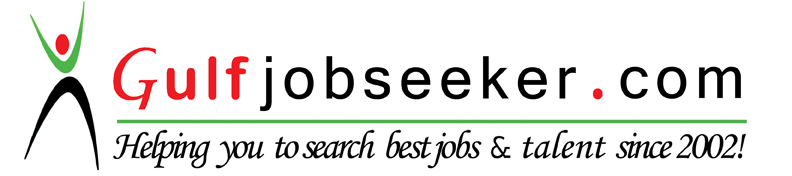 